·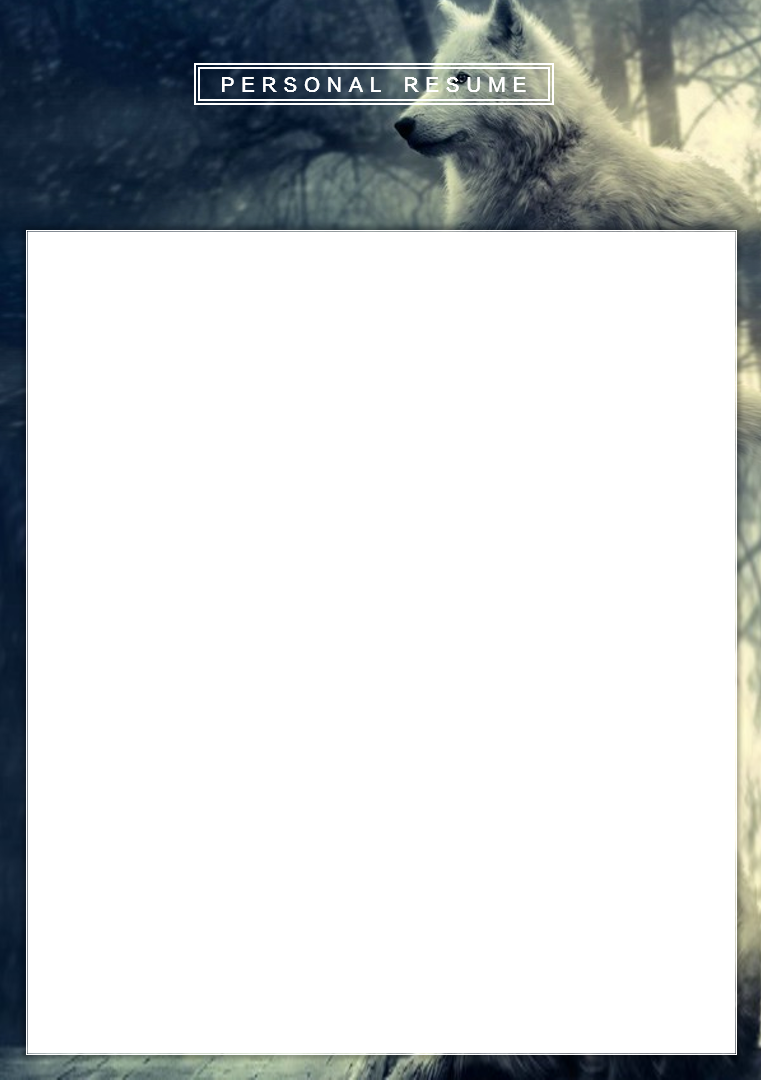 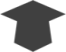 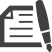 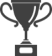 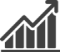 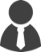 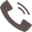 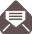 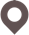 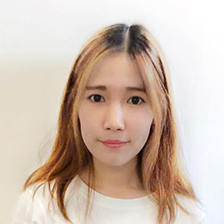 